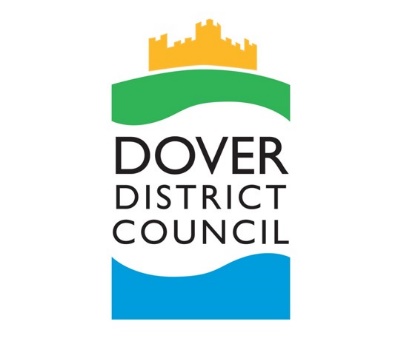 Rural England Prosperity Fund GrantApplication pack for Community organisations (voluntary organisations and registered charities) and Parish Councils.Dover District Council has been allocated £400,000 from the Rural England Prosperity Fund (REPF) to support rural businesses and communities as follows:2023/24: £100,0002024/25: £300,000Full details are available on the Government’s REPF Prospectus.The fund is being used to introduce a new grant scheme for rural businesses and communities to:Develop new products and facilities that will be of wider benefit to the local economy. This includes farm businesses looking to diversify income streams.Support new and improved community infrastructure, providing essential community services and assets for local people and businesses to benefit the local economy.We are now inviting small businesses and community organisations to submit an Expression of Interest.Who can apply?The following organisations can apply:Community organisations (voluntary organisations and registered charities)Parish CouncilsYour organisation must have more than 2 employees/trustees and less than 50 employees/ trustees and a turnover under £10 million.What projects will be considered for Community organisations andParish Councils?Projects MUST fit one of the following interventions:Capital grant funding for:investment in capacity building and infrastructure support for local civil society and community groups.impactful volunteering and social action projects to develop social and human capital in local placesProjects must be:capital projects eg a lasting asset such as a building or equipment and must have a value of over £10,000.unable to be funded by private finance.in a rural area. For Rural Fund purposes, rural areas are:towns, villages and hamlets with populations below 10,000 and the wider countrysidemarket or ‘hub towns’ with populations of up to 30,000 that serve their surrounding rural areas as centres of employment and in providing services.A map is available (please click on Administrative Geographies, Other Administrative Boundaries, Rural England Prosperity Fund).able to demonstrate viability.Projects should be deliverable before March 2025.Successful applications will demonstrate how projects will achieve some or all of the following outcomes:Increased users of facilities or amenitiesImproved perception of facilities or amenitiesVolunteering numbers as a result of supportImproved perception of eventsExamples of projects can be found in the Prospectus and the Interventions list.We cannot support projects that have received funding from other Government sources including:The Farming in Protected Landscapes Programme The Farming Investment Fund The Platinum Jubilee Village Hall Improvement Grant Fund What is the process?Expressions of interest open 11 March 2024 and will close at mid-day on 30 April 2024.Expressions of interest will be considered by our grant panel who will be looking for projects that deliver the greatest economic, environmental and social benefits.Applicants will be invited to provide further information to complete their application if the panel feel that they fit the criteria.A complete application is one that has all of the required information and evidence submitted:Completed application formQuotesProjects with a total value of up to £24,999 require three quotesProjects with a total value of over £25,000 require a formal tender processCopies of constitution or other relevant documentsRecent bank statement and last full year accountsSuccessful and unsuccessful projects will be notified by the end of April 24.Payments may be made retrospectively on receipt of invoices.  The scheme may be extended if the grant funding is not all allocated.  To submit your application please complete this form and email it to ddcbusinessgrants@dover.gov.uk    Rural England Prosperity Fund 
Community and Parish Council grant - Expression of Interest Your organisation and contact detailsInterventions and OutcomesApplication detailsData SharingWe are required by law to protect the public funds we administer. In order to do this your information may be shared with relevant parties.  Please read our Privacy Notice.Declaration The information I have provided is correct. The project is in a rural area, highlighted on the REPF map.  I have read and understood the Privacy Notice. I have read and understood the Prospectus and the Interventions list. The project has not received funding from other Government sources. What happens next?Please email your completed form to ddcbusinessgrants@dover.gov.uk.  If we need further information we will be in touch.Our grant panel will meet and score the completed Expressions of Interest and those scoring highest will be contacted and ask to complete their applications by sending us: QuotesProjects with a total value of up to £24,999 require three quotesProjects with a total value of over £25,000 require a formal tender processCopies of constitution and other relevant documentsRecent bank statement and last full year accountsPhotos and/or any other evidence required to support your applicationYour nameOrganisation nameOrganisation addressAddress of project (if different)EmailTelephoneWebsite or social media URLWhat type of organisation are you?  Charity, Community Group or Social Enterprise   Parish CouncilWhat type of organisation are you?  Charity, Community Group or Social Enterprise   Parish CouncilUnique number 
(Charity Number, Unique Taxpayer Reference or other unique identifier)Unique number 
(Charity Number, Unique Taxpayer Reference or other unique identifier)What funding have you received in the last three years?Annual Turnover / Income 2022-2023Projected Annual Turnover / Income 2023-2024Which intervention does your project fit?  Capital grant funding for investment in capacity building and infrastructure support for local civil society and community groups   Capital grant funding for impactful volunteering and social action projects to develop social and human capital in local placesWhich outcomes will your project achieve?  Increased users of facilities or amenities   Improved perception of facilities or amenities   Volunteering numbers as a result of support   Improved perception of eventsWhat will you purchase with the grant?What is the total cost of your project?How much grant funding are you applying for? Community organisations and Parish Councils may apply for up to 100% of your capital project costsWhat will the organisation achieve from this grant funding (details of the outcomes selected above)? Maximum 300 wordsBrief description of project. Maximum 300 wordsWho will it benefit? Maximum 300 wordsHow will the impact of the funding be measured? Maximum 300 wordsAre you able to start the project straight away? If not, when will it start?What would happen if this funding was not available or you were awarded less than you have applied for?Signed:
(Please type your name)